1) Ismerkedj a finnek egyik kedvelt képregény-sorozatával a Viivi ja Wagnerrel az alábbi oldalon: https://www.hs.fi/viivijawagner/ Tetszőlegesen választott 5 sorozatot fordíts le!Példa: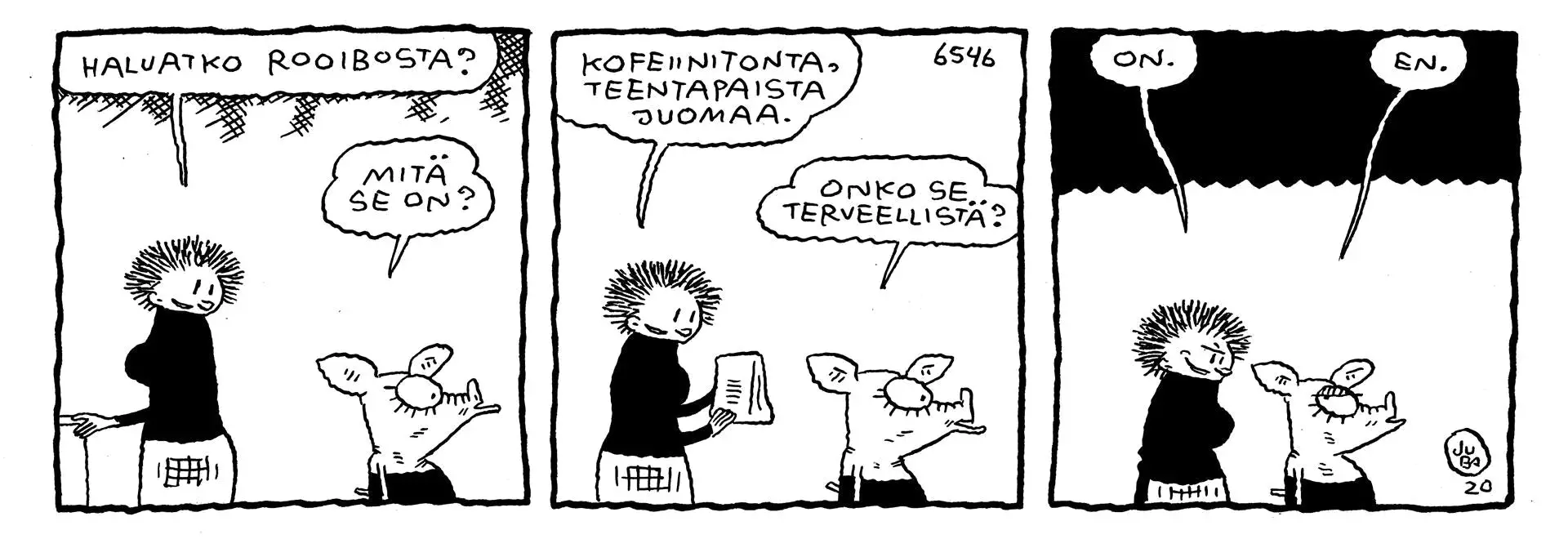 -Szeretnél rooibost?           -Koffeinmentes, teaszerű ital.              -Igen.-Az mi?                              -Egészséges?                                        - Akkor nem. 